ПРОЕКТГУБЕРНАТОР УЛЬЯНОВСКОЙ ОБЛАСТИУКАЗО внесении изменений в отдельные нормативные правовые акты Губернатора Ульяновской области и о признании утратившим силу отдельного положения нормативного правового акта Губернатора Ульяновской областиП о с т а н о в л я ю:1. Внести в постановление Губернатора Ульяновской области 
от 28.09.2011 № 95 «О мерах поощрения Губернатора Ульяновской области» 
следующие изменения:	1) преамбулу после слова «здоровья» дополнить словами «(в том числе 
общественного здоровья)»;	2) вприложении № 1:а) пункт 1 после слова «здоровья» дополнить словами «(в том числе общественного здоровья)»;б) в пункте 10 слова «по поручению Губернатора Ульяновской области Ульяновской области и от его имени членами Правительства Ульяновской 
области» заменить словами «по его поручению иным подчинённымему должностным лицом в торжественной обстановке.»;в) в пункте 12 слова «Департаментом архитектуры и градостроительства Ульяновской области» заменить словами «исполнительным органом государственной власти Ульяновской области, осуществляющим государственное управление в сфереградостроительной деятельности, и исполнительным 
органом государственной власти Ульяновской области, осуществляющим 
государственное управление в сферестроительства»;	г) в пункте 13 слова «и реализующим государственную политику в сфере труда и социального развития» заменить словами «в сферах социальной защиты населения, государственной семейной и демографической политики»;	д) пункт 14 после слова «осуществляющим» дополнить словом «государственное» и исключить из него слова «образования, государственной» исключить;	е) в абзаце втором пункта 15 слова «управление в сфере труда и социального развития» заменить словами «государственное управление в сферах развития человеческого потенциала, трудовых ресурсов, социального партнёрства и содействия занятости населения»;	ж) в пункте 16 слова «Пункты 1-6» заменить словами «Пункт 3», слово «применяются» заменить словом «применяется»;	3) вприложении № 2:а) пункт 3 изложить в следующей редакции:«3. В течение года поощрены занесением на Доску почёта могут быть 
не более 28 человек, каждый из которых должен относится к одной из категорий, определённых приложением № 1 к настоящему Положению. В случае отсутствия кандидатов для поощрения занесением на Доску почёта в той или иной категории,определённой приложением № 1 к настоящему Положению, допускается поощрение занесением на Доску почёта большего числа лиц, относящихся 
к другой категории (другим категориям), в пределах общего числа поощряемых лиц, определённого первым предложением настоящего пункта.»;	б) в пункте 4 слова «площадью 100-летия со дня рождения Ленина» заменить словами «Соборной площадью»;в) пункт 5 после слова «отчества» дополнить словами «(в случае его наличия)»;г) в пункте 6:в абзаце первом слово «вручается» заменить словом «вручаются» и дополнить его словами «и нагрудный знак о занесении на Доску почёта установленного образца»;дополнить абзацем третьим следующего содержания:«Описание и рисунок нагрудного знака, вручаемого лицам, поощрённым 
занесением на Доску почёта, определяются приложением № 3 к настоящему 
Положению.»;д) пункт 7 после слов «на Доску почёта» дополнить словами «, а также нагрудного знака о занесении на Доску почёта»;е) в пункте 8 слова «в связи с осуждением» заменить словами «в случае вступления в законную силу обвинительного приговора суда об осуждении 
указанных лиц»;ж) приложение № 1 изложить в следующей редакции:«ПРИЛОЖЕНИЕ № 1к Положению о Доске почёта
«Лучшие люди Ульяновской области»Число кандидатов,поощряемых занесением на Доску почёта«Лучшие люди Ульяновской области»____________________»;з) дополнить приложением № 3следующего содержания:ОПИСАНИЕнагрудного знака, вручаемого лицам, поощрённым занесением на Доску почёта «Лучшие люди Ульяновской области»Нагрудный знак изготавливается из металла золотистого цвета 
и представляет собой круг диаметром 25 мм, на лицевой стороне которого 
в центре размещается изображение полного герба Ульяновской области, воспроизведённого в одноцветном золотистом рельефном варианте. Герб окаймлён 
дважды по окружности рельефным кантом, представляющим собой витой шнур золотистого цвета. Поле между двумя кантами покрыто синей эмалью и имеет выпуклые разделённые точками надписи полукругом прямыми буквами золотистого цвета: в верхней части – «ЛУЧШИЕ ЛЮДИ», в нижней части–«УЛЬЯНОВСКОЙ ОБЛАСТИ».На оборотной стороне нагрудного знака размещается приспособление 
для крепления к одежде и проставляется год поощрения. РИСУНОКнагрудного знака, вручаемого лицам, поощрённым занесением на Доску почёта «Лучшие люди Ульяновской области»4) в приложении № 91:а) пункт 7 признать утратившим силу;б) приложение признать утратившим силу.2. Внести в Положение о порядке выплаты ежемесячной надбавки 
к должностному окладу за особые условия государственной гражданской службы, премий за выполнение особо важных и сложных заданий, материальной помощи и единовременного поощрения государственным гражданским служащимв Правительстве Ульяновской области и государственным гражданским служащим Ульяновской области, замещающим должности руководителей 
исполнительных органов государственной власти Ульяновской области, утверждённое постановлением Губернатора Ульяновской области от 22.04.2014 № 45«Об утверждении Положения о порядке выплаты ежемесячной надбавки 
к должностному окладу за особые условия государственной гражданской службы, премий за выполнение особо важных и сложных заданий, материальной помощи и единовременного поощрения государственным гражданским служащим в Правительстве Ульяновской области и государственным гражданским служащим Ульяновской области, замещающим должности руководителей 
исполнительных органов государственной власти Ульяновской области», следующиеизменения:1) в разделе 1:а) в абзаце первом пункта 1.3 слово «Правительства» заменить словом 
«Губернатора»;б) в пункте 1.4:в абзаце первом слова «решению Первого заместителя Губернатора Ульяновской области –» заменить словами «представлению»;абзац второй признать утратившим силу;2) раздел 2 изложить в следующей редакции:«2. Премии, в том числе за выполнение особоважных и сложных заданий2.1. Премиявыплачивается на основании распоряжения Губернатора 
Ульяновской области.2.2. Выплата премии гражданскому служащему (руководителю) осуществляется:а) за добросовестное исполнение должностных обязанностей, за безупречную и эффективную гражданскую службу;б) за выполнение особо важных и сложных заданий.»;3) раздел 4 изложить в следующей редакции:«4. Единовременное поощрение	4.1. Государственному гражданскому служащему (руководителю) выплачиваются единовременное поощрение:а) за безупречную и эффективную гражданскую службу в случаях:присвоения звания «Почётный работник государственных и муниципальных органов в Ульяновской области» – в размере 5000 рублей;награждения почётным знаком Губернатора Ульяновской области 
«За безупречную службу» – в размере 3000 рублей;объявления благодарности Губернатора Ульяновской области и награждения ценным подарком Губернатора Ульяновской области – в размере 2000 
рублей;б) в случае уведомления гражданским служащим (руководителем) Губернатора Ульяновской области о подтвердившихся в установленном порядке 
фактах обращения с целью склонения его к совершению коррупционных правонарушений – в размере 3000 рублей;в) в связи с праздничными датами – в размере, не превышающем 
их размере месячного денежного содержания;г) за безупречную гражданскую службу гражданскому служащему 
(руководителю) выплачивается единовременное поощрение по результатам 
осуществления профессиональной служебной деятельности за квартал, полугодие, год, в том числе с учётом результатов оценки эффективности профессиональной служебной деятельности, проводимой в порядке, установленном нормативным правовым актом Губернатора Ульяновской области.4.2. Выплата единовременного поощрения осуществляется в пределах 
образовавшейся экономии средств, предусмотренных в фонде оплаты труда гражданских служащих или в фонде оплаты труда государственных гражданских служащих соответствующего исполнительного органа государственной власти Ульяновской области (применительнок руководителям), на основании распоряжения Губернатора Ульяновской области.Гражданскому служащему (руководителю), вновь поступившему 
на гражданскую службу и исполнявшему свои должностные обязанности 
неполный учётный период (квартал, полугодие, год), размер единовременного поощрения, предусмотренного подпунктом «г» пункта 4.1 настоящего раздела, рассчитывается за фактически выслуженное время.4.3. Лишение гражданского служащего (руководителя) единовременного поощрения, предусмотренного подпунктом «г» пункта 4.1 настоящего раздела, или снижение его размера производится за:а) неисполнение или ненадлежащее исполнение гражданским служащим (руководителем) принятыхим на себя обязанностей и обязательств, предусмотренных законодательством Российской Федерации;б) неисполнениеили ненадлежащее исполнениепри исполнении гражданским служащим (руководителем) должностных обязанностей требований 
Конституции Российской Федерации, федеральных конституционных законов, федеральных законов, иных нормативных правовых актов Российской Федерации, Устава Ульяновской области, законов Ульяновской области и иных нормативных правовых актов Ульяновской области;в) неисполнение или ненадлежащее исполнение гражданским служащим (руководителем) поручений соответствующих руководителей.».	3. Признать утратившим силу подпункты 1 и 3 пункта 2 постановления 
ГубернатораУльяновской области от 16.04.2015 № 68 «О внесении изменений 
в постановление Губернатора Ульяновской области от 26.11.2008 № 93 
и постановление Губернатора Ульяновской области от 28.09.2011 № 95».	4. Настоящий указ вступает в силу на следующий день после дня его официального опубликования.5. Действие пункта 6Положении о Доске почёта «Лучшие люди Ульяновской области» к постановлению ГубернатораУльяновской области от 28.09.2011 №95«О мерах поощрения Губернатора Ульяновской области» (в редакции настоящего указа), распространяется на правоотношения, возникшие с 1января 2022 года.Губернатор области                                                                                А.Ю.РусскихПОЯСНИТЕЛЬНАЯ ЗАПИСКАк проекту указа Губернатора Ульяновской области«О внесении изменений в отдельные нормативные правовые акты Губернатора Ульяновской области и о признании утратившим силу отдельного положения нормативного правового акта Губернатора Ульяновской области»Управлением по вопросам государственной службы и кадров администрации Губернатора Ульяновской области подготовлен проект указа Губернатора Ульяновской области «О внесении изменений в отдельные нормативные правовые акты Губернатора Ульяновской области и о признании утратившим 
силу отдельного положения нормативного правового акта Губернатора 
Ульяновской области».Проектом предлагается:1. Внести изменения в следующие нормативные правовые акты Губернатора Ульяновской области:1) постановление Губернатора Ульяновской области от 28.09.2011 № 95 «О мерах поощрения Губернатора Ульяновской области».В данной части предлагается внести изменения:а) в Положение о мерах поощрения Губернатора Ульяновской области, 
а именно уточнить исполнительные органы государственной власти Ульяновской области, ответственные за подготовку проектов распоряжений Губернатора Ульяновской области и учёт произведённых поощрений знаками Губернатора Ульяновской области «За заботу о красоте родного края», «Семья, любовь, верность», «Надежда и опора», «За трудовую доблесть», а также за изготовление указанных знаков Губернатора Ульяновской области;б) в Положение о Доске почёта «Лучшие люди Ульяновской области» 
(далее – Доска почёта), а именно уточнить место расположения Доски почёта; установить, что одновременно со свидетельством о занесении на Доску почёта вручается нагрудный знак, вручаемый лицам, поощрённым занесением 
на Доску почёта (далее – нагрудный знак), описание и рисунок которого определяется приложением к положению о Доске почёта; уточнить наименование отдельных категорий кандидатов, поощряемых занесением на Доску почёта. При этом, действие положений, касающихся учреждения нагрудного знака предлагается распространить на 1 января 2022 года;в) в Положение об именном подарке Губернатора Ульяновской области, 
а именно исключить нормы касающиеся вручения лицам, поощрённым именным подарком Губернатора Ульяновской области, свидетельства о поощрении.2) постановление Губернатора Ульяновской области от 22.04.2014 № 45 
«Об утверждении Положения о порядке выплаты ежемесячной надбавки 
к должностному окладу за особые условия государственной гражданской 
службы, премий за выполнение особо важных и сложных заданий, материальной помощи и единовременного поощрения государственным гражданским служащим в Правительстве Ульяновской области и государственным гражданским служащим Ульяновской области, замещающим должности руководителей исполнительных органов государственной власти Ульяновской области».В данной части предлагается:а) внести изменения в раздел 2, определяющий порядок установления 
и выплаты ежемесячной надбавки к должностному окладу за особые условия государственной гражданской службы Ульяновской области, а именно уточнить вид правового акта, которым устанавливается размер надбавки – распоряжение Губернатора Ульяновской области; уточнить наименование должности лица, по представлению которого изменяется ранее установленный размер надбавки;б) изложить в новой редакции раздел 2, устанавливающий порядок 
выплаты премии за выполнение особо важных и сложных заданий, в связи 
с чем премия за выполнение особо важных и сложных заданий будет составной частью премий, выплачиваемых государственным гражданским служащим. Правовым основанием является внесение изменений в статью 11 Закона Ульяновской области «О государственной гражданской службе Ульяновской области» (Закон Ульяновской области от 11.04.2022 № 28-ЗО «О внесении изменений в статьи 11 и 12 Закона Ульяновской области «О государственной гражданской службе Ульяновской области»);в) изложить в новой редакции раздел 4, устанавливающий порядок 
выплаты единовременного поощрения, а именно:определить размеры выплат в случае награждения наградами Губернатора Ульяновской области за безупречную и эффективную государственную гражданскую службу Ульяновской области. Правовым основанием является внесение изменений в статью 16 Закона Ульяновской области «О государственной гражданской службе Ульяновской области» (Закон Ульяновской области 
от 02.04.2021 № 19-ЗО «О внесении изменений в статью 16 Закона Ульяновской области «О государственной гражданской службе Ульяновской области»);исключить выплату единовременного поощрения государственному гражданскому служащему в связи с юбилейными датами и с 15-летием выслуги на государственной гражданской службе, в связи с тем, что данные гарантии предусмотрены в коллективном договоре Правительства Ульяновской области.2. Проектом предлагается признать утратившими силу пункт 2 постановления Губернатора Ульяновской области от 16.04.2015 № 68 «О внесении 
изменений в постановление Губернатора Ульяновской области от 26.11.2008 
№ 93 и постановление Губернатора Ульяновской области от 28.09.2011 № 95».Проект разработан заместителем начальника управления по вопросам государственной службы и кадров администрации Губернатора Ульяновской области – начальником департамента соблюдения законодательства о государственной и муниципальной службе Плющик Любовью Валентиновной.Заместитель руководителя администрации Губернатора Ульяновской области – начальник управления по вопросам государственной службы и кадров                                                                                    Е.В.ЧехуноваФИНАНСОВО-ЭКОНОМИЧЕСКОЕ ОБОСНОВАНИЕк проекту указа Губернатора Ульяновской области«О внесении изменений в отдельные нормативные правовые акты Губернатора Ульяновской области и о признании утратившим силу отдельного положения нормативного правового акта Губернатора Ульяновской области»Представленный проект указа Губернатора Ульяновской области 
«О внесении изменений в отдельные нормативные правовые акты Губернатора Ульяновской области и о признании утратившим силу отдельного положения нормативного правового акта Губернатора Ульяновской области» не потребует дополнительного финансирования из областного бюджета Ульяновской 
области.Заместитель руководителя администрации Губернатора Ульяновской области – начальник управления по вопросам государственной службы и кадров                                                                                    Е.В.Чехунова№п/пНаименование категорииЧисло1231.Руководитель организации, осуществляющей деятельность 
в сфере промышленности, или его заместитель12.Инженерно-технический работник или иной специалист, 
осуществляющий профессиональную деятельность в сфере промышленности13.Рабочий, осуществляющий профессиональную деятельность 
в сфере промышленности14.Руководитель организации, осуществляющей деятельность 
в сфере сельского хозяйства, или его заместитель, глава 
крестьянского (фермерского) хозяйства15.Специалист, осуществляющий профессиональную деятельность в сфересельского хозяйства16.Механизатор, комбайнер, тракторист или другой рабочий, 
осуществляющий профессиональную деятельность в сфере
растениеводства17.Доярка, телятница, птичница, скотник или другой рабочий, 
осуществляющий профессиональную деятельность в сфере
растениеводства18.Руководитель организации, осуществляющей деятельность 
в сфере транспорта или дорожного хозяйства, или его заместитель19.Рабочий,осуществляющей профессиональную деятельность 
в сфере транспорта или дорожного хозяйства110.Работник,осуществляющей профессиональную деятельность 
в сфересвязи, информационных технологий и массовых коммуникаций111.Руководитель организации, осуществляющей деятельность 
в сфере строительства или архитектуры, или его заместитель112.Рабочий,осуществляющей профессиональную деятельность 
в сферестроительства или архитектуры113.Работник, осуществляющей профессиональную деятельность 
в сфережилищно-коммунального хозяйства114.Работник, осуществляющей профессиональную деятельность 
в сфере топливно-энергетического комплекса115.Работник, осуществляющей профессиональную деятельность 
в сфереотрасли образования116.Деятель науки и техники117.Работник, осуществляющийпрофессиональную деятельность 
в сфере молодёжной политики, студент или учащийся118.Работник, осуществляющийпрофессиональную деятельность 
в сфереохраны здоровья или обращения лекарственных средств119.Работник,осуществляющийпрофессиональную деятельность 
в сферах культуры, искусства, средств массовой информации, физической культуры, спорта или туризма120.Работник, осуществляющийпрофессиональную деятельность 
в сфере социальной защиты населения121.Работник,осуществляющийпрофессиональную деятельность 
в сферах и торговли, общественного питания, бытового обслуживания, потребительской кооперации или пищевой и перерабатывающей промышленности122.Индивидуальный предприниматель123.Работник, осуществляющийпрофессиональную деятельность                 в сферахлесного хозяйства, охраны окружающей среды                    или обеспечения экологической безопасности124.Работник,осуществляющийпрофессиональную деятельность                 в сфере финансов, в том числе банковского обслуживания, 
страхования, налогов и сборов125.Военнослужащий126.Работник правоохранительных органов, аварийно-спасательной службы или службы пожарной безопасности, не являющийся военнослужащим127.Общественный деятель, доброволец (волонтёр)128.Депутат представительного органа муниципального образования1«ПРИЛОЖЕНИЕ № 3к Положению о Доске почёта «Лучшие люди Ульяновской области»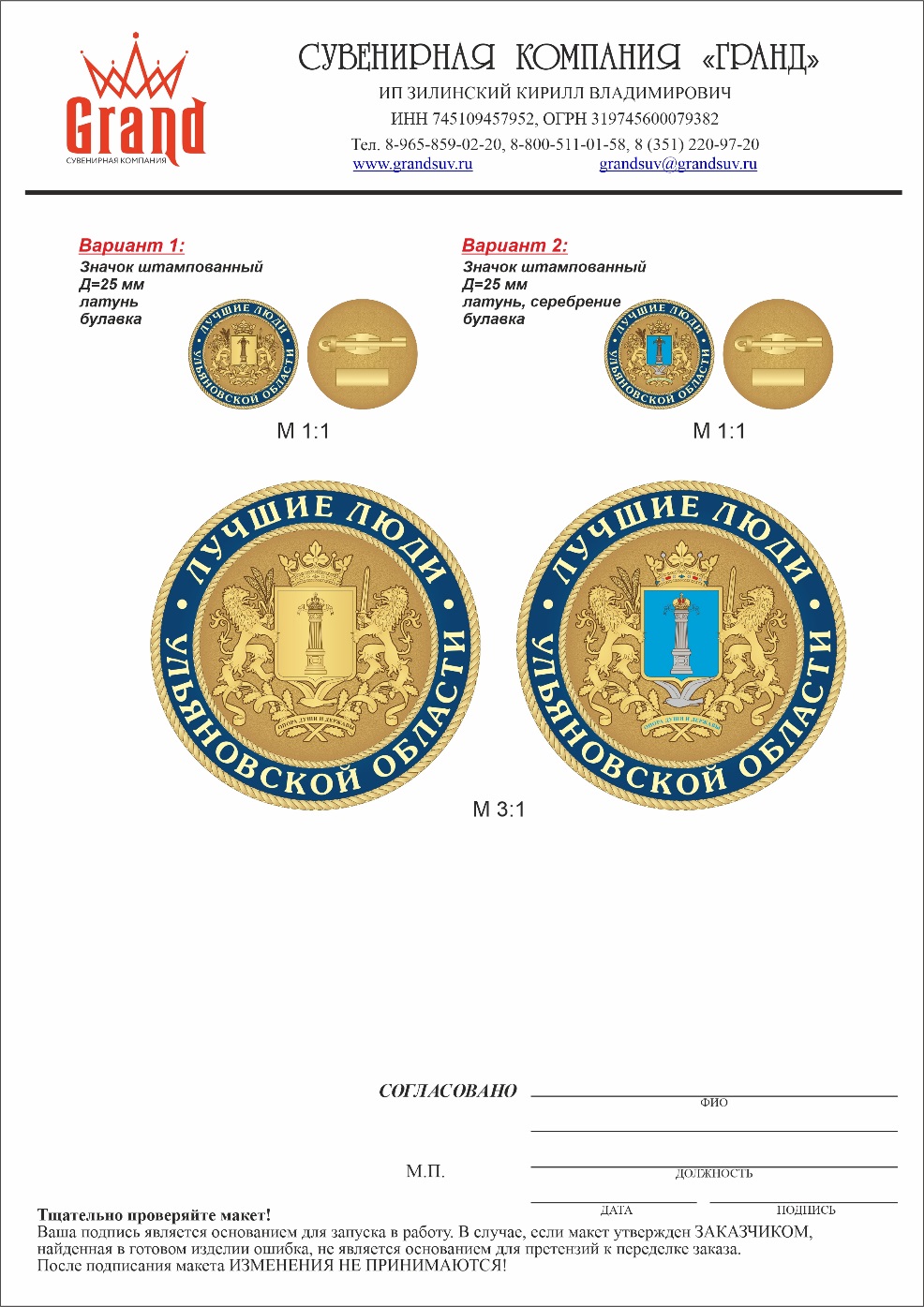 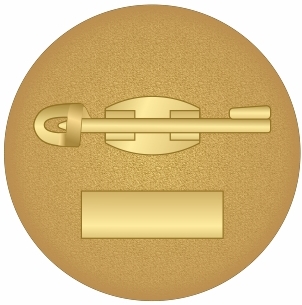 Лицевая сторонаОборотная сторона»;